11 сентября 2019 года состоялся общешкольный «Турслёт – 2019»В туристическом слете команды 5-11 классов приняли участие в двух конкурсах:Конкурс «Наглядная агитация»: представление команды, номер для участия в капустнике и боевой лист.Конкурс «Туристическая полоса»: прохождение полосы препятствий, туристической тропы, медицинский пост, определение азимута, топознаки, вязание узлов, разжигание костра.Места распределились следующим образом:Конкурс «Наглядная агитация»Среднее звено:1 место – команда «Адреналин» 5 класс2 место – команда  «220» 6 класс3 место – команда  «Торнадо»  7 «б» классСтаршее звено:1 место – команда «Рваный кед» 8 класс2 место – команда «Ратибор» 11 класс3 место – команда «Рваный кед» 10 класс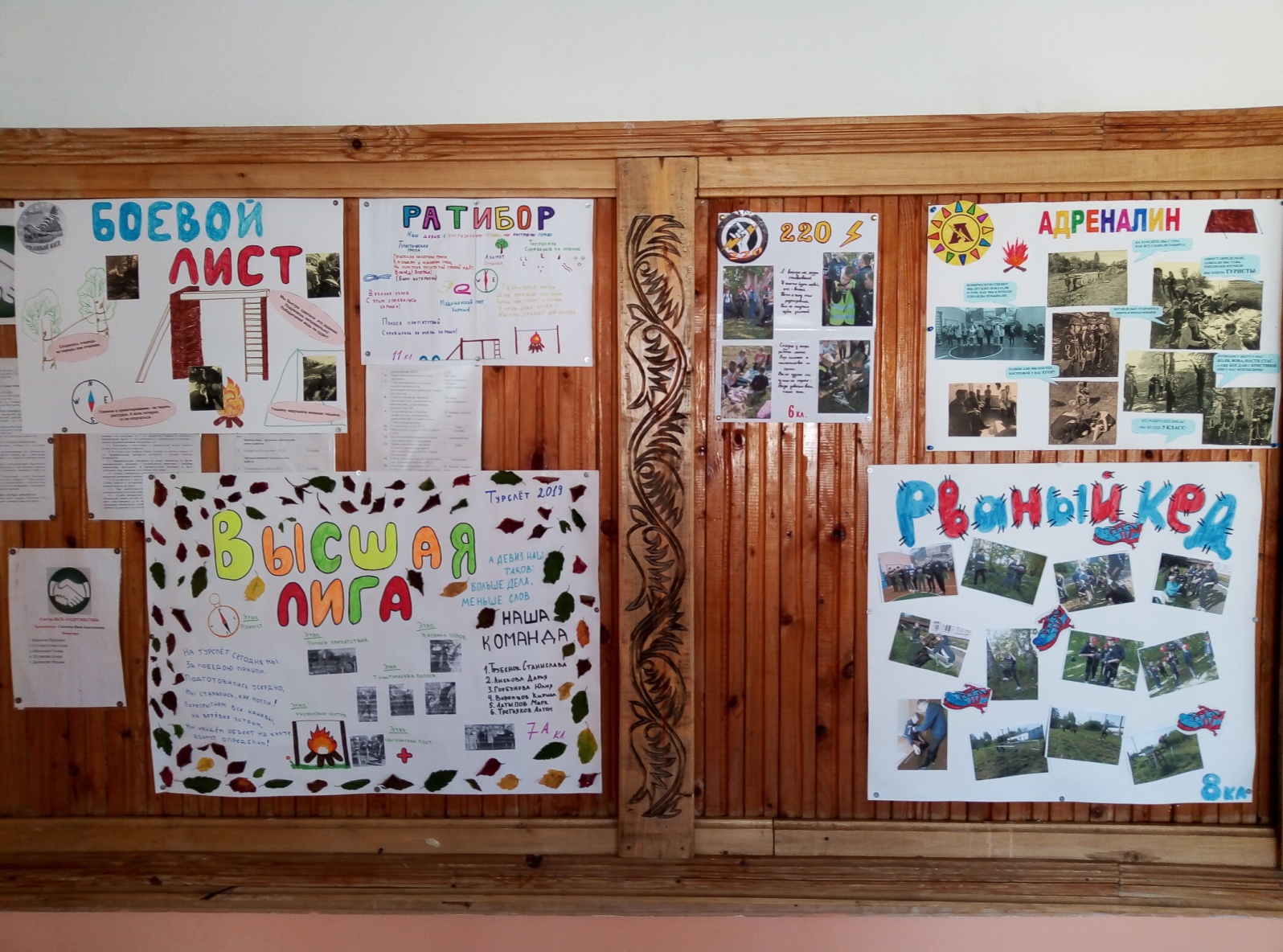 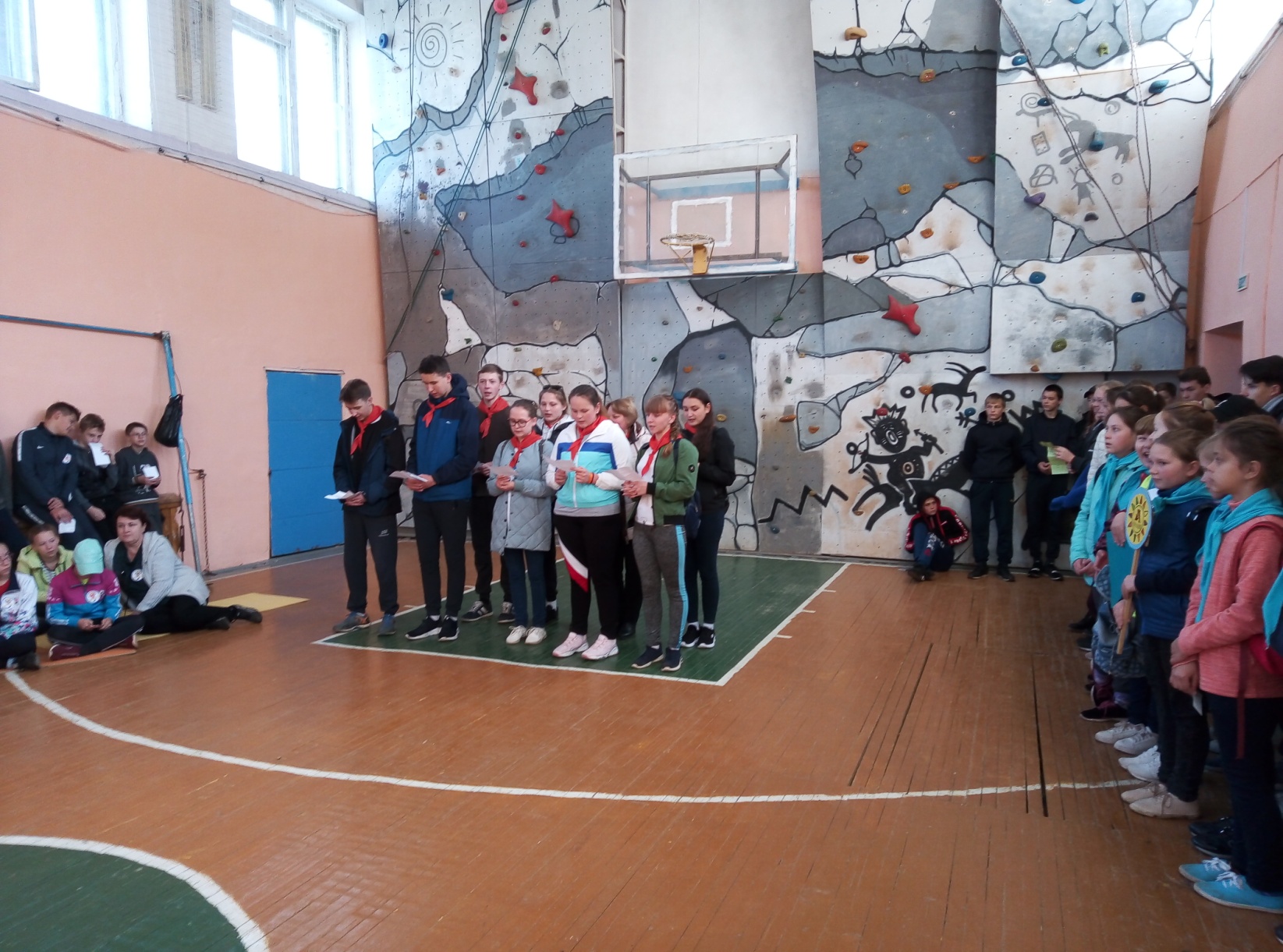 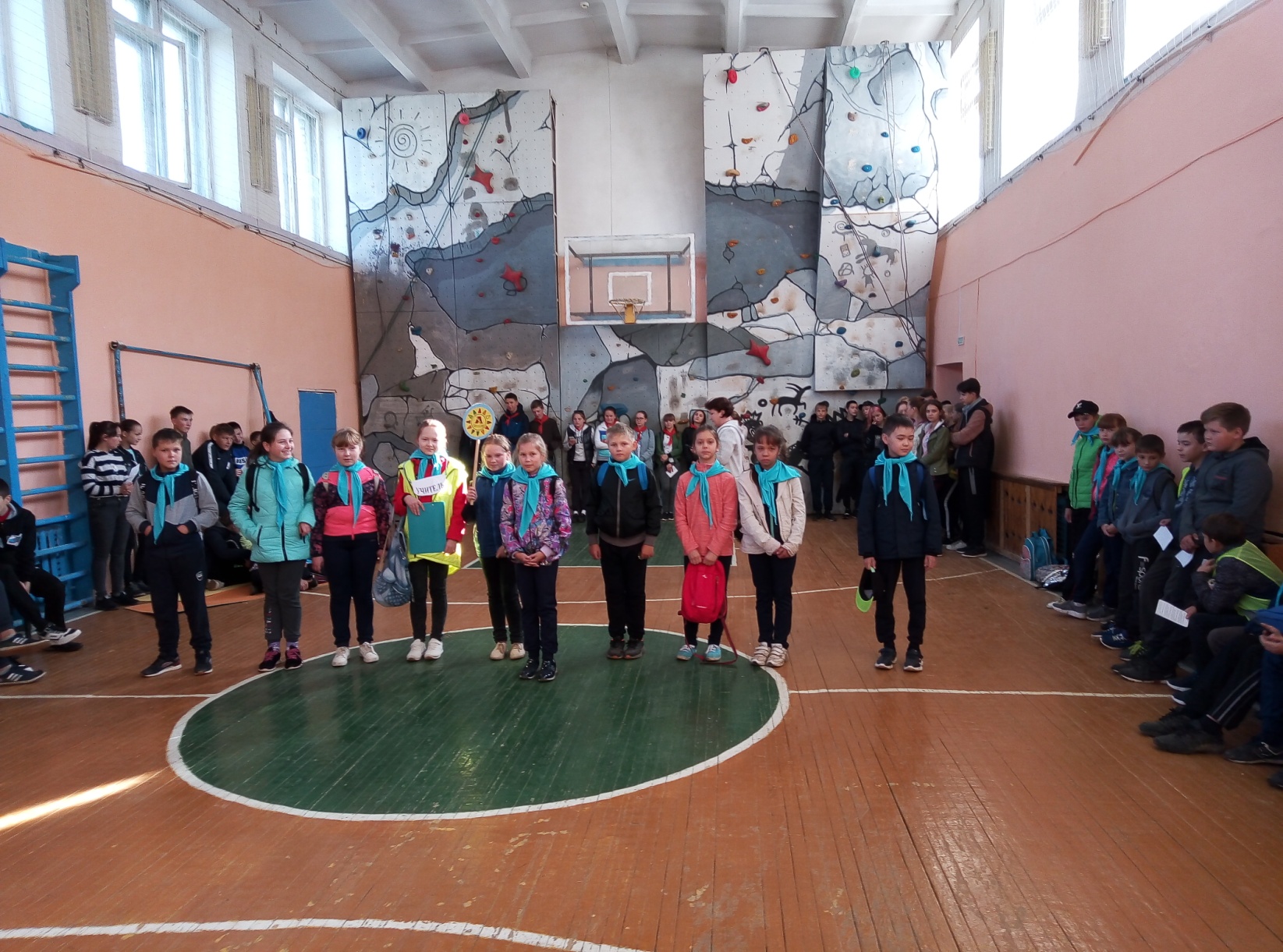 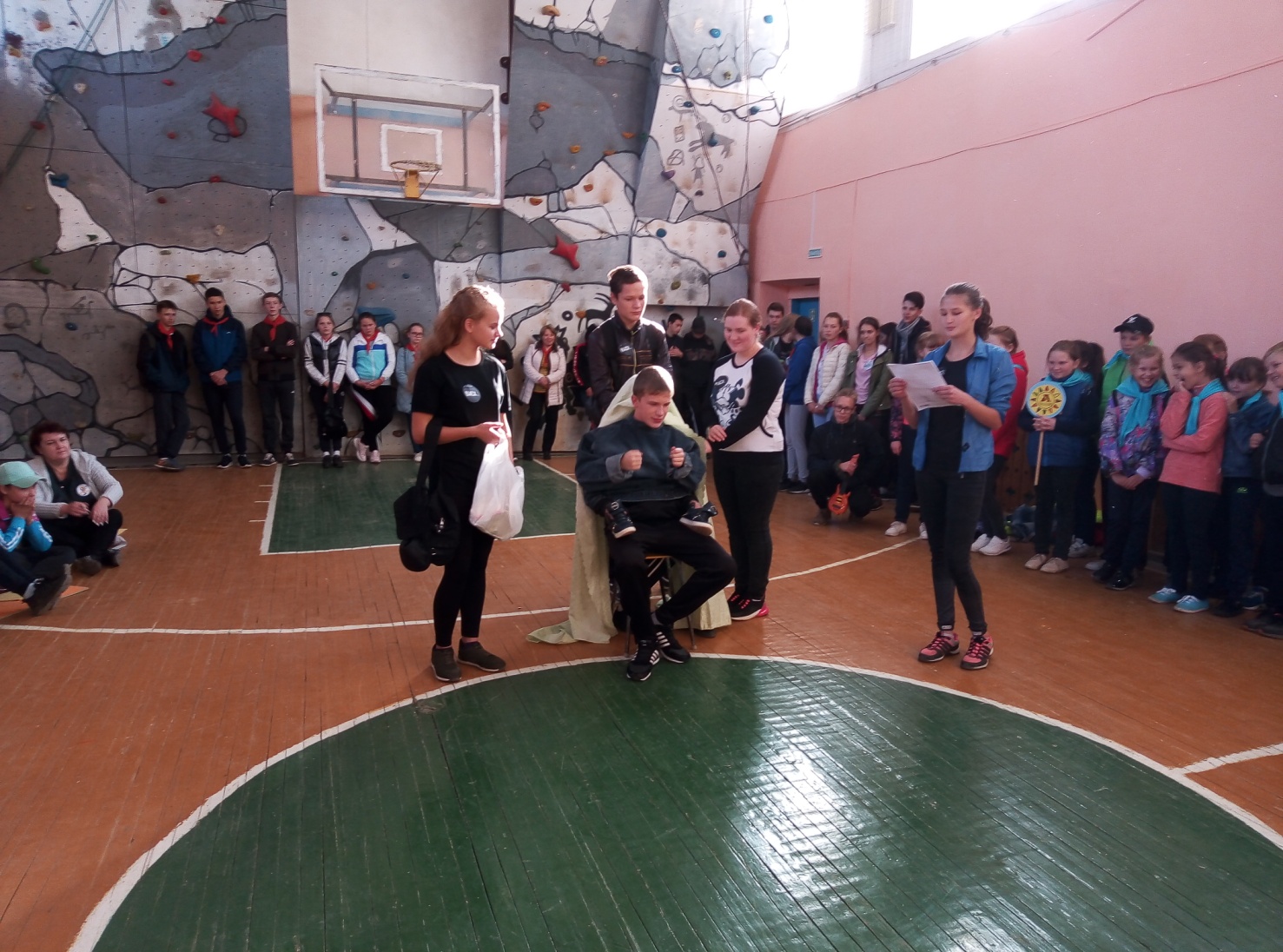 Конкурс «Туристическая тропа»Среднее звено:1 место – команда «Торнадо» 7 «б» класс2 место – команда «220» 6 класс3 место – команда «Высшая лига» 7 «а» классСтаршее звено:1 место – команда «Рваный кед»  8 класс2 место – команда  9-го  класса3 место – команда «Рваный кед» 10 класс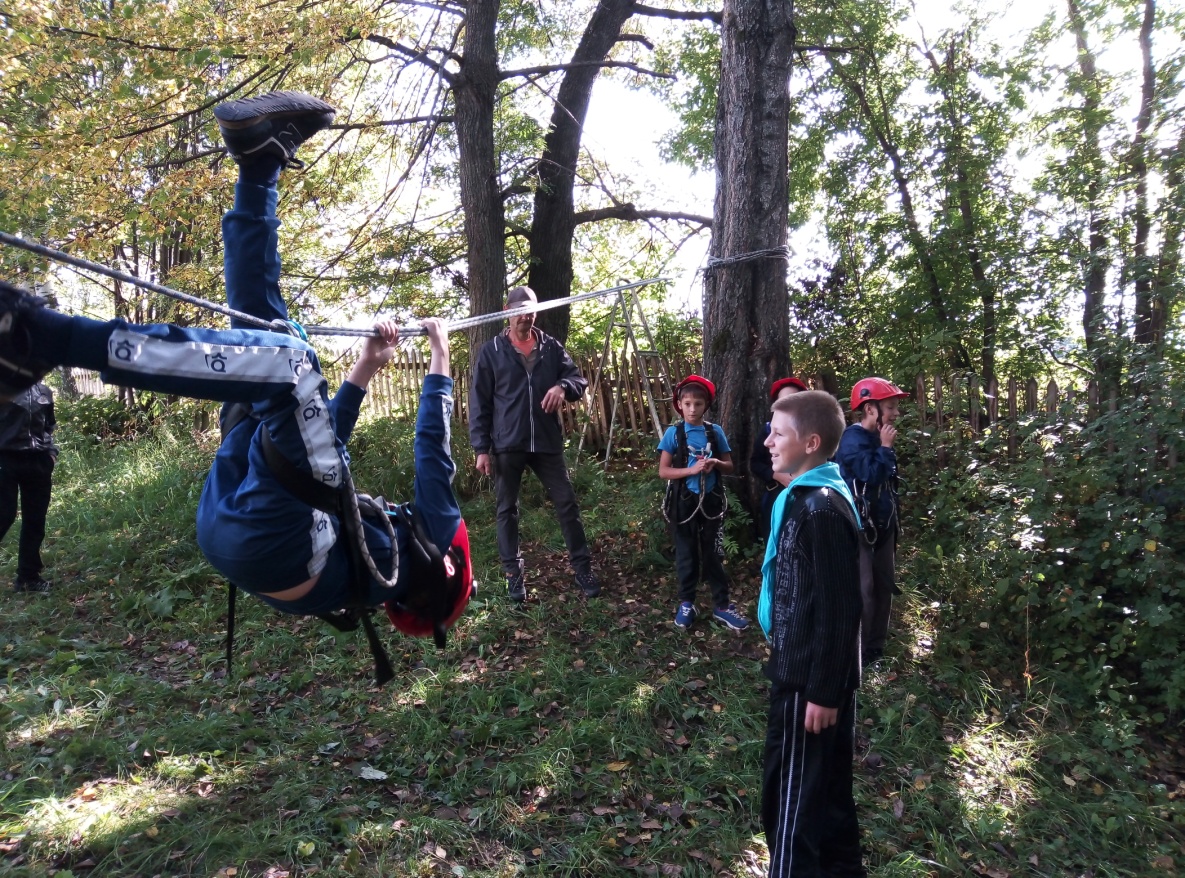 1-4 классы соревновались в «Весёлых стартах»Места распределились следующим образом:1 место – 2 класс, 4 класс2 место – 1 класс, 3 классТуристический слет продолжился посиделками у костра и обедами-пикниками!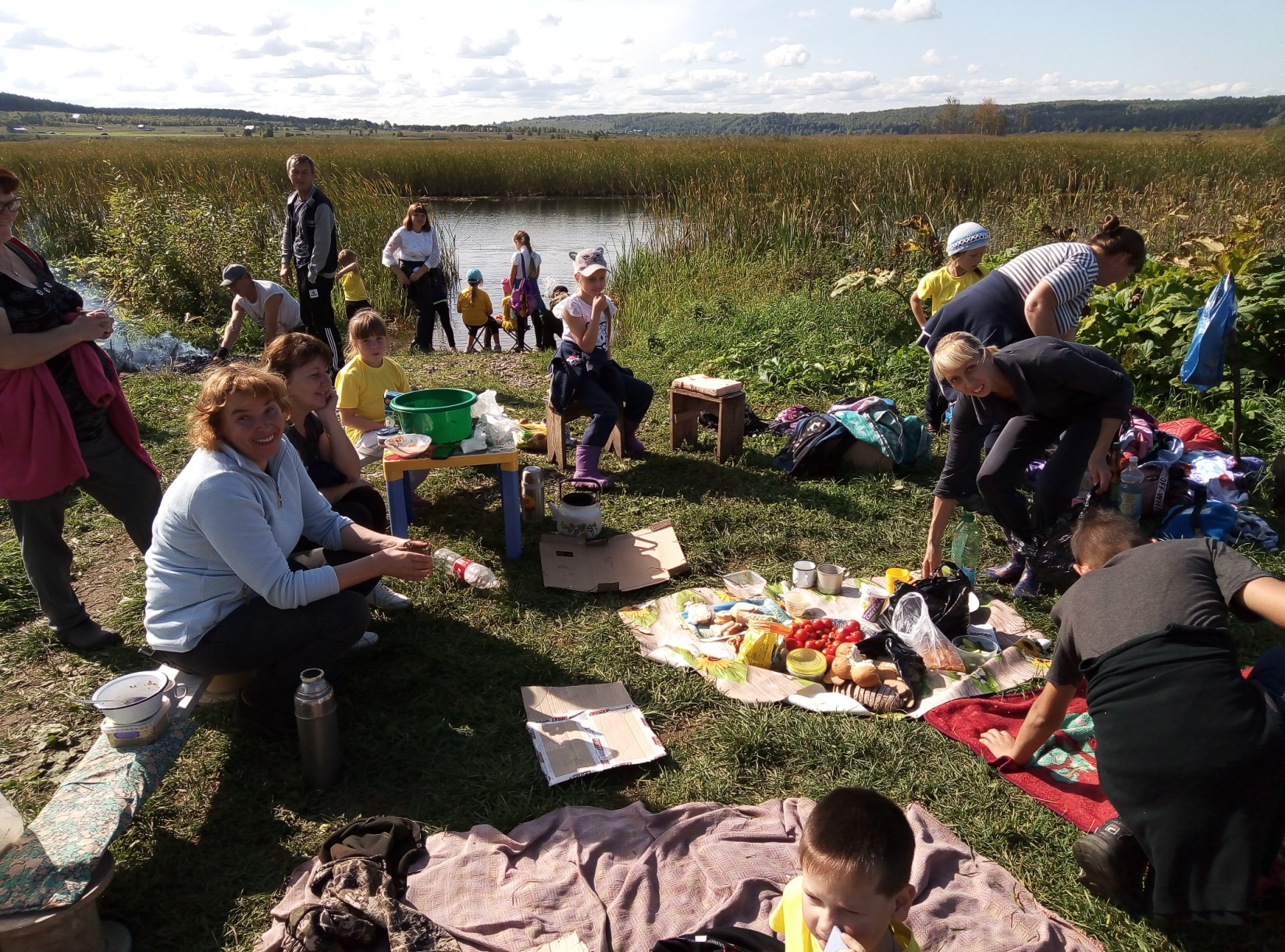 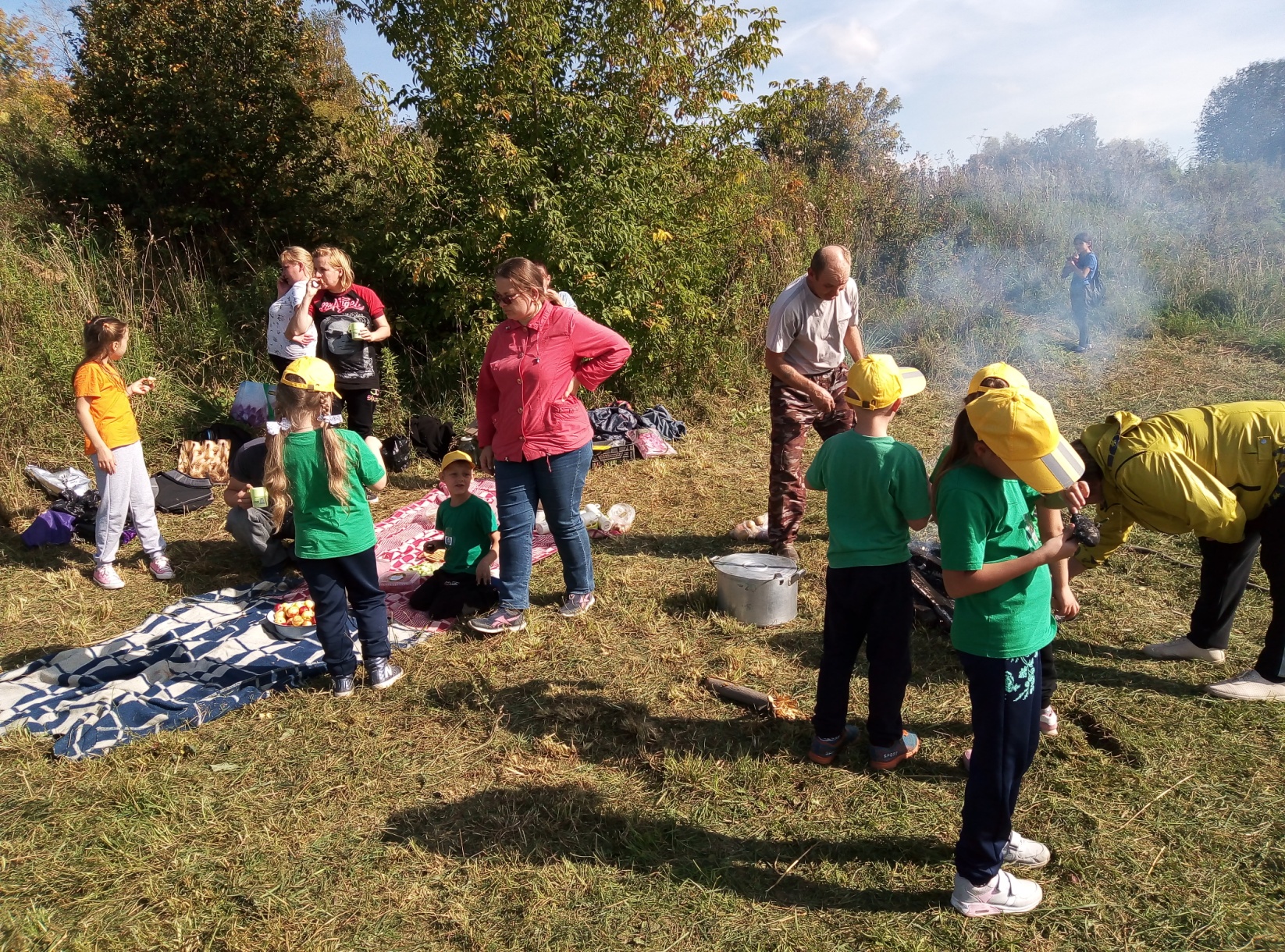 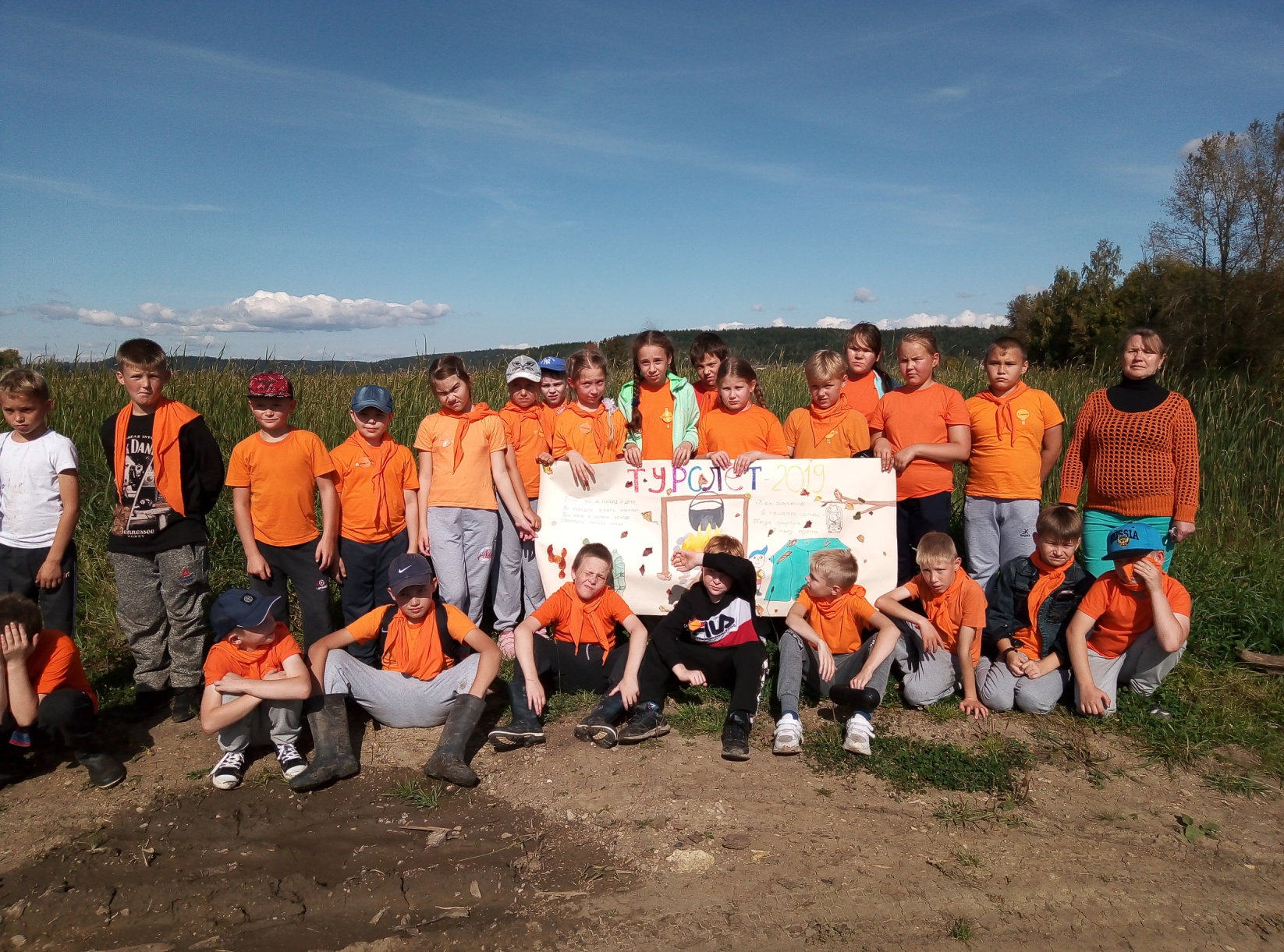 ХОРОШО ОТДОХНУЛИ!Лукина О.П.,педагог - организатор